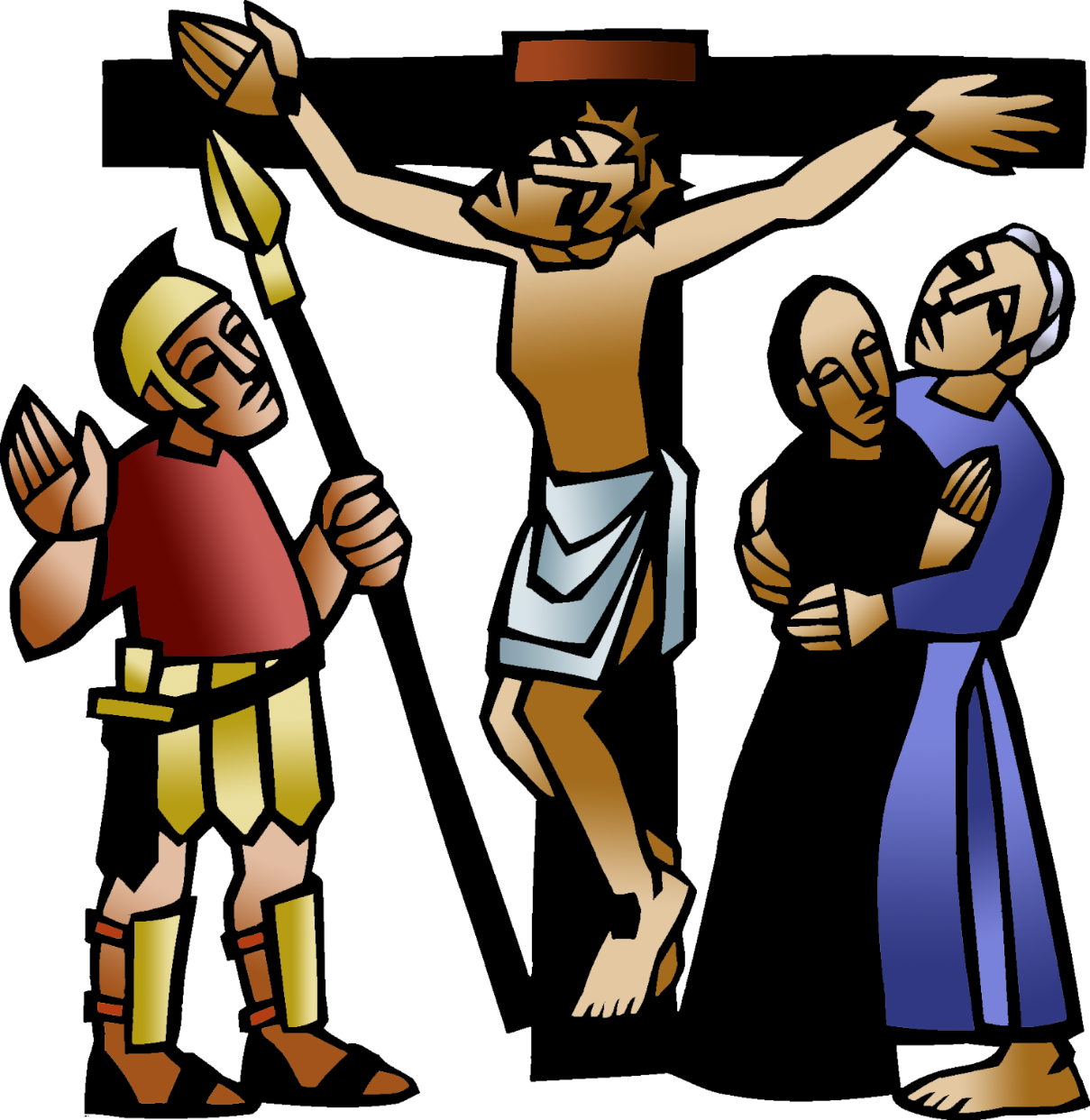 + Triduum – Good FridayService of Shadows and StonesMarch 29, 2024 – 7:00 p.m.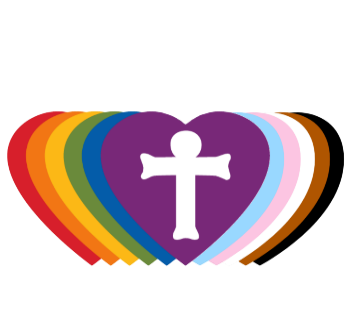 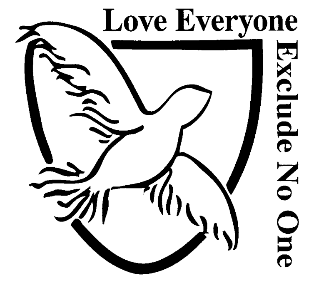 St. Andrew Lutheran Church304 Morewood Ave.Pittsburgh, PA 15213St_andrewELCA@verizon.netwww.standrewpittsburgh.org+ Triduum – Good FridayService of Shadows and StonesOrder for WorshipLife and death are side by side as we enter into Good Friday. Jesus reveals the power and glory of God, even as he is put on trial and sentenced to death. We invite everyone to carry stones this evening as we worship. They may symbolize our hurtful words and actions toward others, who are the image of Christ among us. They may stand for the burdens that we carry and the troubles of our darkest days. They may represent all that separates us from God and neighbor, all that we want to leave behind as we gather at the foot of the cross. We will place the stones there, praying for the whole world and trusting that while we gather in solemn devotion, the tree around which we assemble is indeed a tree of life for all. The stones will make up the empty tomb at Easter, when God extends forgiveness and new life through the risen Christ. Worship for this evening concludes with adoration of the cross and the crucified Jesus, who brings the promise of salvation to the world. We depart silently, and we anticipate the culmination of the Three Days in the Easter Vigil.Welcome to St. AndrewSt. Andrew Lutheran congregation welcomes all who are seeking a place of healing and wholeness – a nurturing, faith-forming spiritual home. Our community embraces people of all ages, ethnicities, cultures, abilities, sexual orientations, gender identities and expressions, and family constellations. Come and See!Worship Services are live streamed to multiple online platforms. By attending worship, you agree that your image and voice may be broadcast.Everyone is invited to make a nametag at the black bookcase in the back of the worship space if they would like. There are stickers indicating pronouns on the bookcase if you would like to include them on your name tag.Children are invited to attend Little Church – Big Faith, a Bible lesson and activity, during worship (after the Prayer of the Day). The group returns to the worship space for the liturgy of Holy Communion.Worship “toolkits” to help children engage with the service, along with “busy bags” for younger children, are available in the bookcase at the back of the sanctuary. Please feel free to take one to use with/for your children.Holy Communion is served with bread (gluten-free available) and wine or grape juice. The presiding minister will distribute the bread (host). Please consume this and then pick up an empty glass from the tray. The Communion Assistant will pour wine or grape juice into your glass. Please step to the side to consume the wine or grape juice. Feel free to kneel at the altar for prayer and reflection. As you return to your pew, glasses may be returned to the empty trays on either side of the center section.A restroom is available on the main level of the church, through the doors to the Social Hall and to the right in the main office.Worship begins in silence.Please rise as you are able.InvocationP: In the name of the Father, and of the ☩ Son, and of the Holy Spirit.C: Amen.Dialogue (based on Lamentations 1: 12)P: All you who pass this way,C: look and see, the shadow of sin.P: All you who pass this way,C: look and see, the weight of the world.P: All you who pass this way,C: look and see, the suffering of our Savior.P: All you who pass this way,C: look and see, the sorrow of God’s people and of Jesus Christ.P: Behold, the Lamb of God,C: who takes away the sin of the world.Prayer of the DayP: Let us pray.A brief silence is kept.P: Almighty God, look with loving mercy on your human family, for whom our Lord Jesus Christ was willing to be betrayed, to be given over to the hands of sinners, and to suffer death on the cross; the one who now lives and reigns with you and the Holy Spirit, one God, now and forever.C: Amen.Psalm 22                     	Following PagePsalm 22	MSB1 S448          Psalm 22 is sung by two cantors. The congregation is invited to join in signing the refrain.Psalm refrain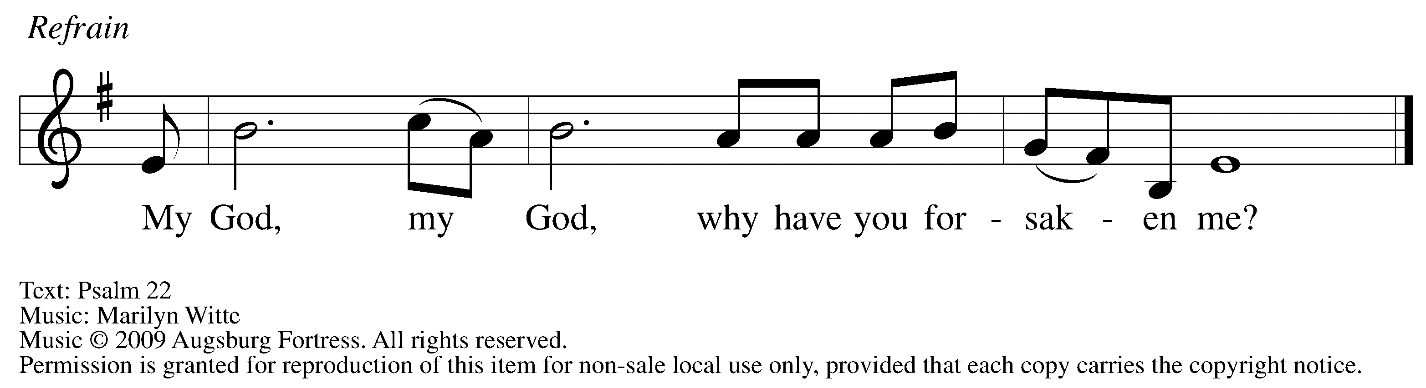  1My God, my God, why have you for- | saken me?
  Why so far from saving me, so far from the words | of my groaning?
 2My God, I cry out by day, but you | do not answer;
  by night, but I | find no rest.
 3Yet you are the | Holy One,
  enthroned on the prais- | es of Israel.
 4Our ancestors put their | trust in you,
  they trusted, and you | rescued them. R
 5They cried out to you and | were delivered;
  they trusted in you and were not | put to shame.
 6But as for me, I am a worm | and not human,
  scorned by all and despised | by the people.
 7All who see me laugh | me to scorn;
  they curl their lips; they | shake their heads.
 8“Trust in the Lord; let the | Lord deliver;
  let God rescue him if God so de- | lights in him.” R
 9Yet you are the one who drew me forth | from the womb,
  and kept me safe on my | mother’s breast.
 10I have been entrusted to you ever since | I was born;
  you were my God when I was still in my | mother’s womb.
 11Be not far from me, for trou- | ble is near,
  and there is no | one to help.
 12Many young bulls en- | circle me;
  strong bulls of Ba- | shan surround me. R
 13They open wide their | jaws at me,
  like a slashing and | roaring lion.
 14I am poured out like water; all my bones are | out of joint;
  my heart within my breast is | melting wax.
 15My strength is dried up like a potsherd; my tongue sticks to the roof | of my mouth;
  and you have laid me in the | dust of death.
 16Packs of dogs close me in, a band of evildoers | circles round me;
  they pierce my hands | and my feet. R
 17I can count | all my bones
  while they stare at | me and gloat.
 18They divide my gar- | ments among them;
  for my clothing, | they cast lots.
 19But you, O Lord, be not | far away;
  O my help, hasten | to my aid.
 20Deliver me | from the sword,
  my life from the power | of the dog.
 21Save me from the | lion’s mouth!
  From the horns of wild bulls you have | rescued me.
 22I will declare your name | to my people;
  in the midst of the assembly | I will praise you. R
 23You who fear the Lord, give praise! All you of Jacob’s | line, give glory.
  Stand in awe of the Lord, all you off- | spring of Israel.
 24For the Lord does not despise nor abhor the poor in their poverty; neither is the Lord’s face            hid- | den from them;
  but when they cry out, | the Lord hears them.
 25From you comes my praise in the | great assembly;
  I will perform my vows in the sight of those who | fear the Lord.
 26The poor shall eat | and be satisfied,
  Let those who seek the Lord give praise! May your hearts | live forever!
 27All the ends of the earth shall remember and turn | to the Lord;
  all the families of nations shall bow | before God.
 28For dominion belongs | to the Lord,
  who rules o- | ver the nations. R
 29Indeed, all who sleep in the earth shall bow | down in worship;
  all who go down to the dust, though they be dead, shall kneel be- | fore the Lord.
 30Their descendants shall | serve the Lord,
  whom they shall proclaim to genera- | tions to come.
 31They shall proclaim God’s deliverance to a people | yet unborn,
  saying to them, “The | Lord has acted!” RPlease be seated.Shadow of CondemnationReading	Matthew 27: 32-4232As they went out, they came upon a man from Cyrene named Simon; they compelled this man to carry [Jesus’] cross. 33And when they came to a place called Golgotha (which means Place of a Skull), 34they offered him wine to drink, mixed with gall; but when he tasted it, he would not drink it. 35And when they had crucified him, they divided his clothes among themselves by casting lots; 36then they sat down there and kept watch over him. 37Over his head they put the charge against him, which read, “This is Jesus, the King of the Jews.”
38Then two bandits were crucified with him, one on his right and one on his left. 39Those who passed by derided him, shaking their heads 40and saying, “You who would destroy the temple and build it in three days, save yourself! If you are the Son of God, come down from the cross.” 41In the same way the chief priests also, along with the scribes and elders, were mocking him, saying, 42“He saved others; he cannot save himself. He is the King of Israel; let him come down from the cross now, and we will believe in him.”Response                                       Ah, Holy Jesus	ELW 349v. 1, 41	Ah, holy Jesus, how hast thou offended	that we to judge thee have in hate pretended? 	By foes derided, by thine own rejected, 	O most afflicted.4	For me, kind Jesus, was thine incarnation,	thy mortal sorrow, and thy life's oblation;	thy death of anguish and thy bitter passion,	for my salvation.Text: Johann Heermann, 1585-1647; tr. Robert Bridges, 1844-1930, alt. Music: HERZLIEBSTER JESU, Johann Crüger, 1598-1662.PrayerP: Let us pray. Forgiving Christ, when the world condemns us, when wrong is done to us,when we carry the weight of things that feel too heavy to forgive, come alongside us in the darkness, and give us grace to be forgiven and forgiving.C: Amen.Shadow of SeparationReading	Luke 23: 39-4339One of the criminals who were hanged there kept deriding him and saying, “Are you not the Messiah? Save yourself and us!” 40But the other rebuked him, saying, “Do you not fear God, since you are under the same sentence of condemnation? 41And we indeed have been condemned justly, for we are getting what we deserve for our deeds, but this man has done nothing wrong.”42Then he said, “Jesus, remember me when you come into your kingdom.” 43He replied, “Truly I tell you, today you will be with me in Paradise.”Response                               Jesus, Remember Me	ELW 616Jesus, Remember Me is a hymn in the Taizé style, sung multiple times to aid in focused meditation.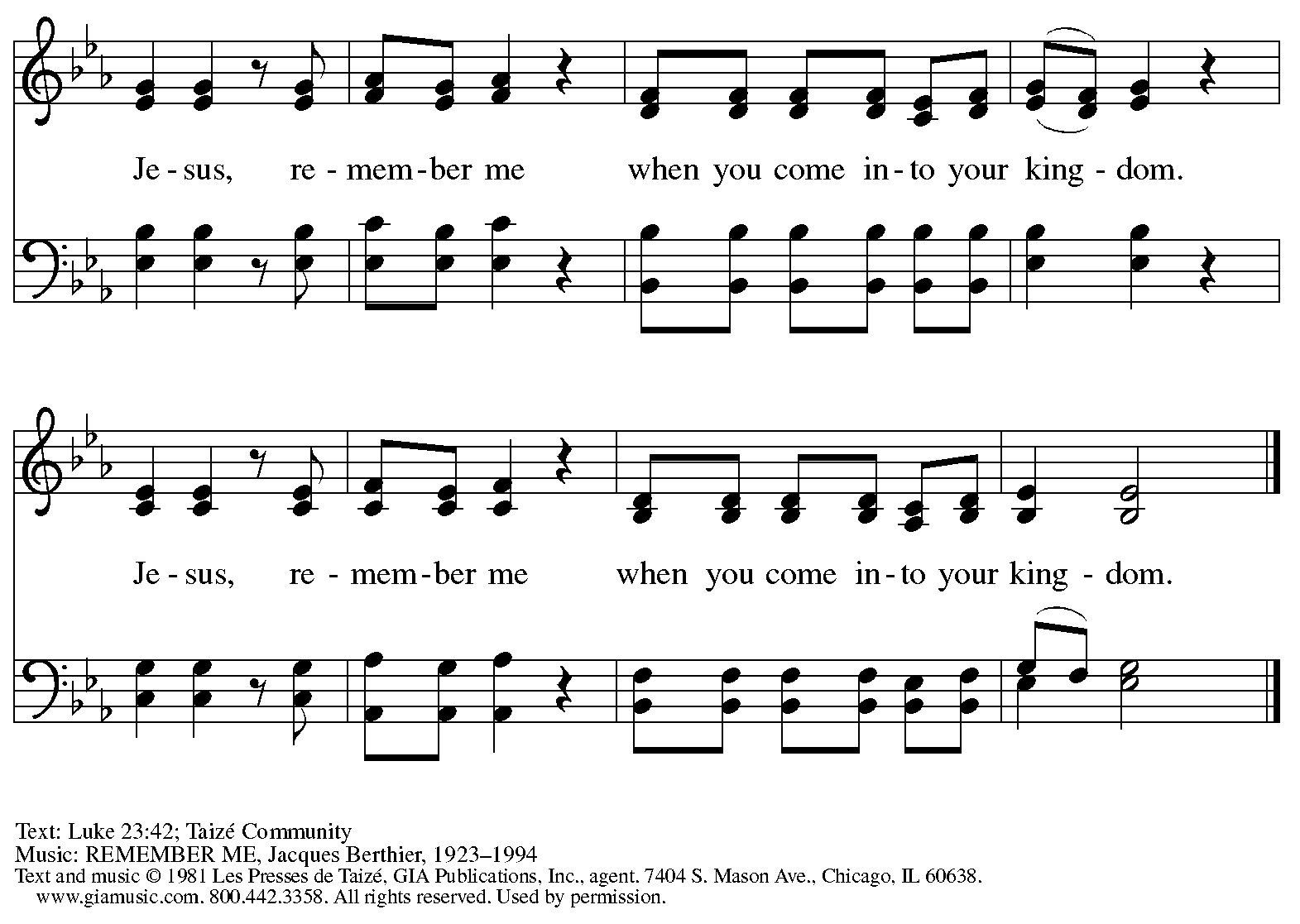       Reprinted with permission under OneLicense.net # A-722139.PrayerP: Let us pray. Reconciling Christ, we are weighed down by sin and separation, a world that is not at peace, amid people who like us are seeking healing and wholeness. You reached out to the one crucified beside you and welcomed him to God’s side. Come alongside us in the darkness, and bring grace and peace to everything in need of redemption.C: Amen.Shadow of SorrowReading	John 19: 25b-27
Meanwhile, standing near the cross of Jesus were his mother, and his mother's sister, Mary the wife of Clopas, and Mary Magdalene. 26When Jesus saw his mother and the disciple whom he loved standing beside her, he said to his mother, “Woman, here is your son.” 27Then he said to the disciple, “Here is your mother.” And from that hour the disciple took her into his own home.Response                     Tree of Life and Awesome Mystery	ELW 334v. 1-21	Tree of Life and awesome myst'ry,in your death we are reborn;though you die in all of hist'ry,still you rise with ev'ry morn,still you rise with ev'ry morn.2	We remember truth once spoken,love passed on through act and word;ev'ry person lost and brokenwears the body of our Lord,wears the body of our Lord.Text: Marty Haugen, b. 1950. Music: THOMAS, Marty Haugen. Text and Music © 1984 GIA Publications, Inc., 7404 S. Mason Ave., Chicago, IL 60638. www.giamusic.com. 800.442.3358. All rights reserved. Reprinted with permission under OneLicense.net # A-722139.PrayerP: Let us pray. Loving Christ, we carry the pain, sorrow, and suffering of the people we love. Our care for them is deep, and sometimes there is little we can do. Come alongside us in the darkness, and embrace the ones we love in your strong hands.C: Amen.Shadow of DespairReading	Matthew 27: 45-4945From noon on, darkness came over the whole land until three in the afternoon. 46And about three o'clock Jesus cried with a loud voice, “Eli, Eli, lema sabachthani?” that is, “My God, my God, why have you forsaken me?” 47When some of the bystanders heard it, they said, “This man is calling for Elijah.” 48At once one of them ran and got a sponge, filled it with sour wine, put it on a stick, and gave it to him to drink. 49But the others said, “Wait, let us see whether Elijah will come to save him.”Response                             O Lord, Hear My Prayer	ELW 751	O Lord, Hear My Prayer is a hymn in the Taizé style, sung multiple times to aid in focused meditation.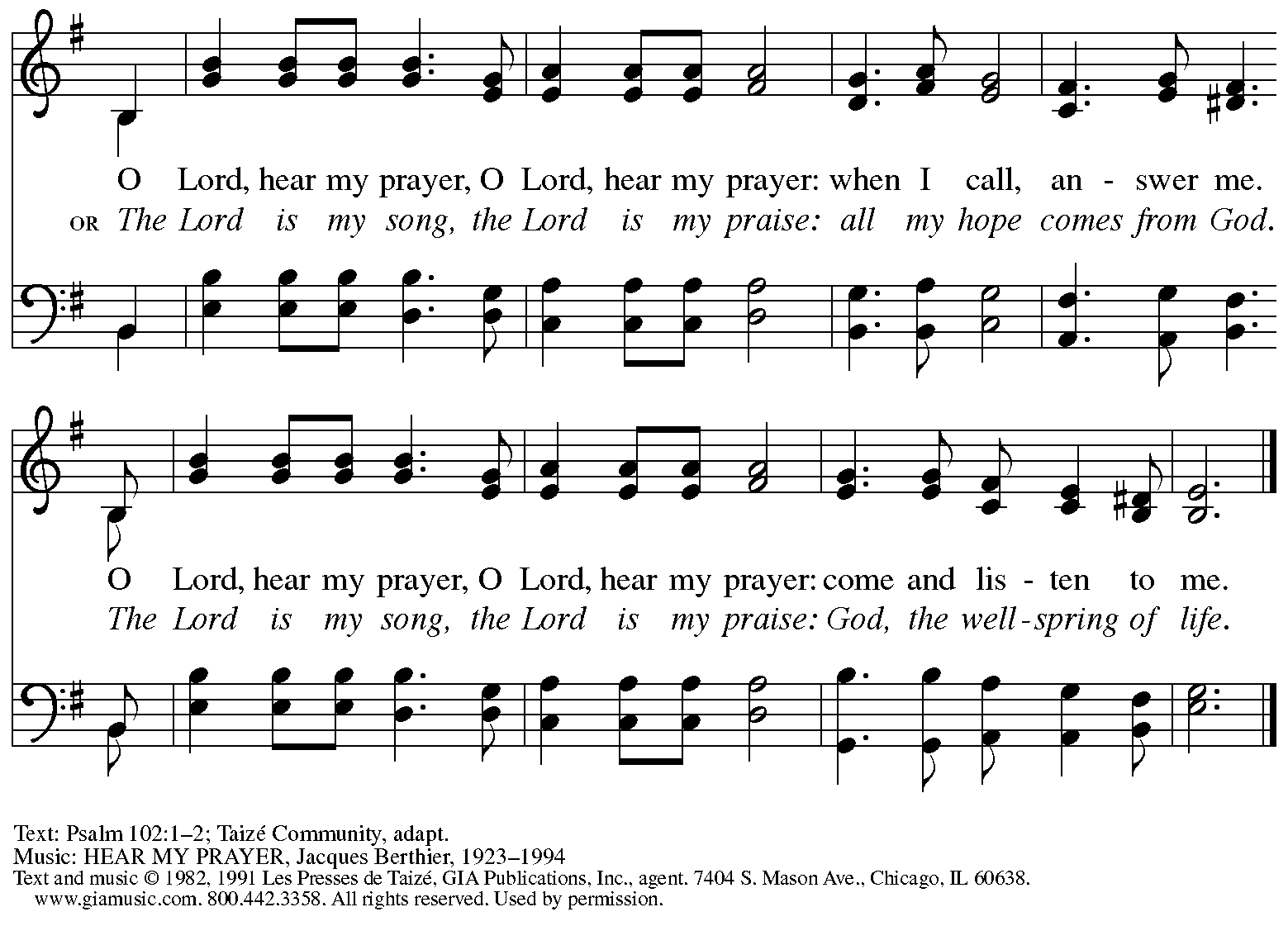      Reprinted under OneLicense.net # A-722139. PrayerP: Let us pray. Lord Jesus Christ, you know what it is like to feel that God is far away. You know what it is like to call out for God’s presence. Come alongside us in the darkness, and enable us to call on God in all our need.C: Amen.Shadow of SufferingReading	John 19: 28-2928After this, when Jesus knew that all was now finished, he said (in order to fulfill the scripture), “I am thirsty.” 29A jar full of sour wine was standing there. So they put a sponge full of the wine on a branch of hyssop and held it to his mouth.Response                        O Sacred Head, Now Wounded	ELW 351v. 1-31	O sacred head, now wounded,with grief and shame weighed down,now scornfully surroundedwith thorns, thine only crown;O sacred head, what glory,what bliss till now was thine!Yet, though despised and gory,I joy to call thee mine.2	How pale thou art with anguish,	with sore abuse and scorn;	how does thy face now languish,	which once was bright as morn!	Thy grief and bitter passion	were all for sinners' gain;	mine, mine was the transgression,	but thine the deadly pain.3	What language shall I borrowto thank thee, dearest friend,for this thy dying sorrow,thy pity without end?Oh, make me thine forever,and should I fainting be,Lord, let me never, neveroutlive my love to thee.PrayerP: Let us pray. Suffering Christ, in all our thirst, in all our sickness, in all our longing, in all our pain, you are there. P: Come alongside us in the darkness, and accompany us through all of our suffering.C: Amen.Shadow of DeathReading	Luke 23: 44-4944It was now about noon, and darkness came over the whole land until three in the afternoon, 45while the sun's light failed; and the curtain of the temple was torn in two. 46Then Jesus, crying with a loud voice, said, “Father, into your hands I commend my spirit.” Having said this, he breathed his last. 47When the centurion saw what had taken place, he praised God and said, “Certainly this man was innocent.” 48And when all the crowds who had gathered there for this spectacle saw what had taken place, they returned home, beating their breasts. 49But all his acquaintances, including the women who had followed him from Galilee, stood at a distance, watching these things.Response                                     Were You There	ELW 3531	Were you there when they crucified my Lord?	Were you there when they crucified my Lord?	Oh, sometimes it causes me to tremble, tremble, 	tremble.	Were you there when they crucified my Lord?2	Were you there when they nailed him to the tree?	Were you there when they nailed him to the tree?	Oh, sometimes it causes me to tremble, tremble,tremble.	Were you there when they nailed him to the tree?3	Were you there when they pierced him in the side?	Were you there when they pierced him in the side?	Oh, sometimes it causes me to tremble, tremble,tremble.	Were you there when they pierced him in the side?4	Were you there when the sun refused to shine?	Were you there when the sun refused to shine?	Oh, sometimes it causes me to tremble, tremble,tremble.	Were you there when the sun refused to shine?5	Were you there when they laid him in the tomb?	Were you there when they laid him in the tomb?	Oh, sometimes it causes me to tremble, tremble,tremble.	Were you there when they laid him in the tomb?Text: African American spiritual.Music: WERE YOU THERE, African American spiritual.PrayerP: Let us pray. Faithful Christ, even in death, you are there. When we are afraid, when we mourn, when we come to our own end, you are there, too. Come alongside us in the darkness, and carry us through death to life.C: Amen.Procession of the CrossA large cross is carried in procession through the church and placed before the assembly.The assembly faces the cross as it is brought forward.The following dialogue is sung as procession begins, at its midpoint, and at the end, with the assembly responding to the leader:P: Behold, the life-giving cross, on which was hung the salvation of | the whole world.C: Oh, come, let us | worship Christ.When the cross has been placed in front of the altar, please be seated.Adoration of the CrossAt this time, worshipers may come to the large cross to make a sign of reverence. Reverencing the cross may include such actions as pausing before the cross, touching the cross, bowing, praying and/or kneeling before it.Solemn Reproaches	MSB1 S460During the adoration of the cross, the cantors will intone the Solemn Reproaches, a traditional element of Good Friday services based on the text of Micah 6: 3. Each reproach will conclude with the words, “… but you have prepared a cross for your Savior.” The congregation is invited to join in singing the refrain, found on the following page: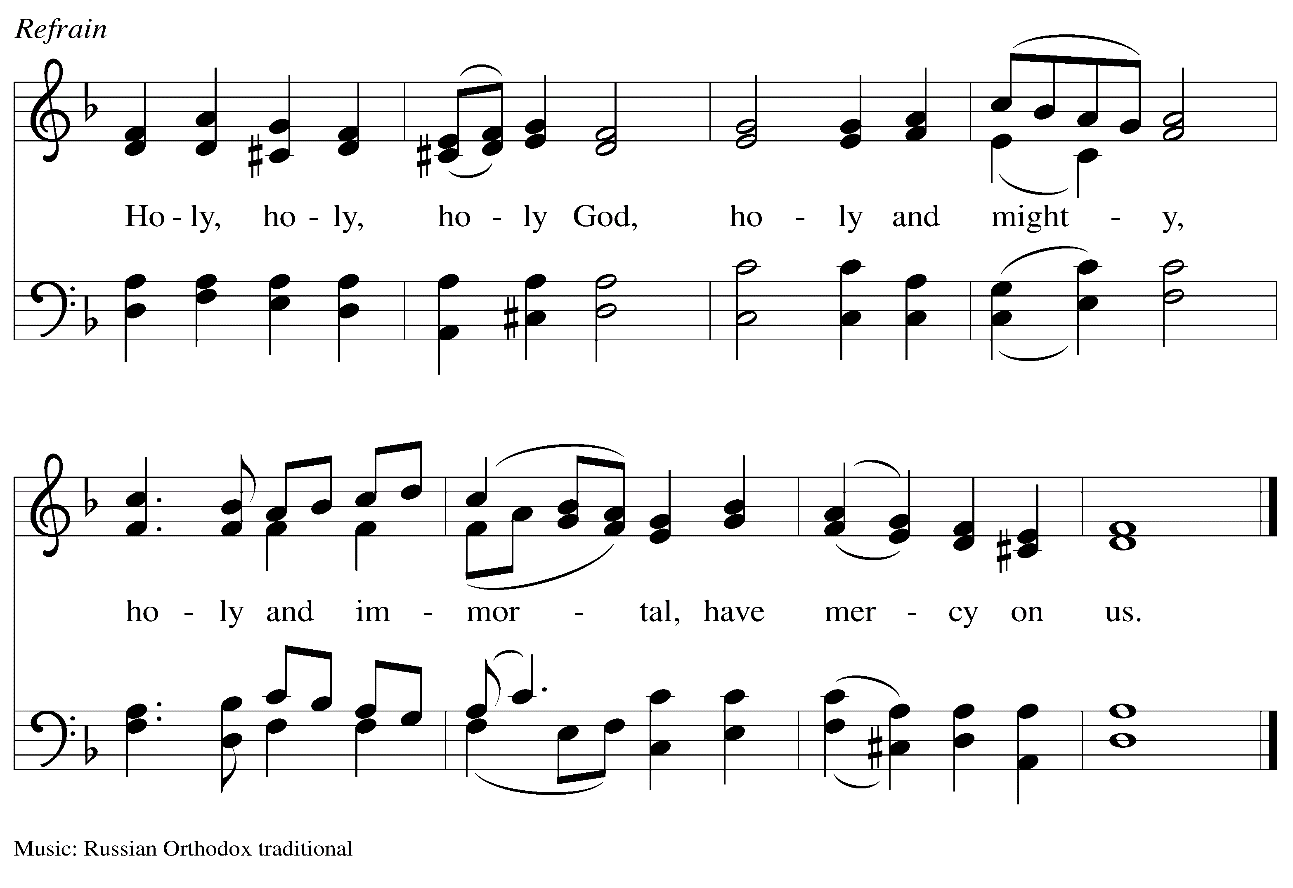 When all have returned to their places, after a brief silence, the presiding minister continues:P: We adore you, O Christ, | and we bless you,C: for by your cross you have re- | deemed the world.Silence is kept for prayer and meditation.All depart in silence. If they have not done so earlier, worshipers may reverence the cross before they depart. The service of the Triduum continues tomorrow with the Vigil of Easter at 5:00 p.m. AbbreviationsP: Pastor/Presiding Minister	ELW: Evangelical Lutheran Worship hymnalC: Congregation	MSB1: Music Source BookThose serving in worship today	Audio-Visual Minister	Jason GalyardtCantor	Emily Duque	The Rev. Erin JonesMinister of Music	Laura ReynoldsPresiding Minister	Pastor Ross CarmichaelLiturgy and Hymnody AcknowledgementsFrom SundaysandSeasons.com. Copyright © 2024 Augsburg Fortress. All rights reserved.  Reprinted under OneLicense.net # A-722139.Used by permission of Augsburg Fortress.O Sacred Head, Now Wounded – Text: Paul Gerhardt, 1607-1676, based on Arnulf of Louvain, d. 1250; tr. composite. Music: HERZLICH TUT MICH VERLANGEN, German melody, c. 1500; adapt. Hans Leo Hassler, 1564-1612; arr. Johann Sebastian Bach, 1685-1750.St. Andrew AnnouncementsFriday, March 29th, 2024Welcome to Worship at St. Andrew on + Good Friday, March 29th, 2024 – We are grateful for your presence, and we offer a special welcome to all visitors and guests who are gathered at the church or online. There are worship “toolkits” to help children engage with worship and “busy bags” for younger children available in the bookcase at the back of the sanctuary. Please feel free to take one to use with your children.Worship Schedule for Holy Week – The service of the Triduum, the Great Three Days of Holy Week, concludes tomorrow with the Vigil of Easter. The service schedule for the rest of the weekend is:Triduum – The Vigil of Easter, March 30th, 5:00 p.m. – The church tells God’s story of salvation through worship, word, sacrament, and song as we gather around a fire, hear stories of God’s faithfulness throughout the ages, give thanks for the gift of Baptism, and move into the celebration of the resurrection with Holy Communion.The Resurrection of our Lord – Easter Sunday, March 31st, 10:00 a.m. – Worship with Holy Communion – We join the church throughout the world in proclaiming the good news of Christ’s resurrection! Monthly Produce Distribution – Tuesday, April 2nd, 5:30-7:00 p.m. – St. Andrew’s monthly distribution of fresh produce (in partnership with Greater Pittsburgh Community Food Bank) will be Tuesday, April 2nd, from 5:30-7:00 p.m. Anyone is welcome to come and receive produce. We would also appreciate help with the distribution in the evening and with unloading and setup earlier in the day, usually sometime between 10:30 a.m. `and 1:00 p.m.